Занятие 16 Тема: Подготовка к контрольной работе  ( подробное решение смотрите «Электив по математике»)Текст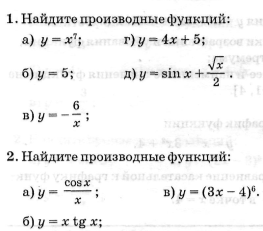 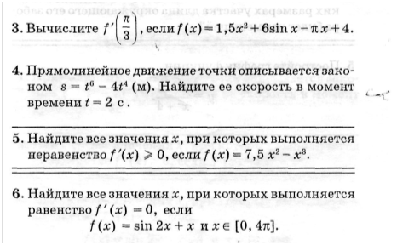 Решение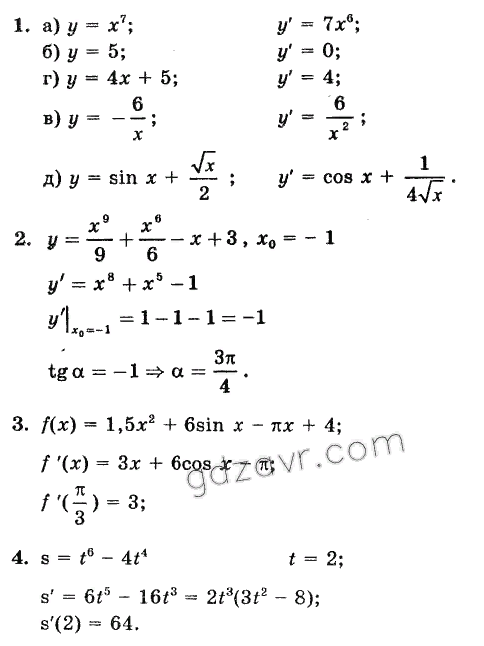 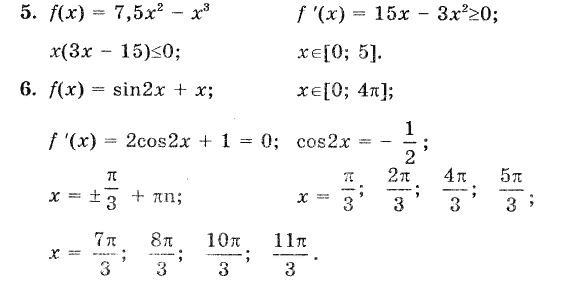 Занятие 17-181. Решите контрольную работу (мальчикам 1 вариант,  девочкам  2 вариант)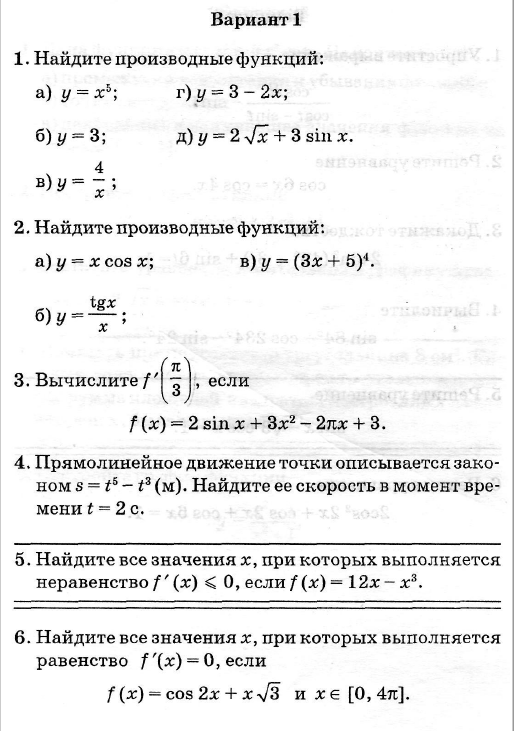 Вариант 2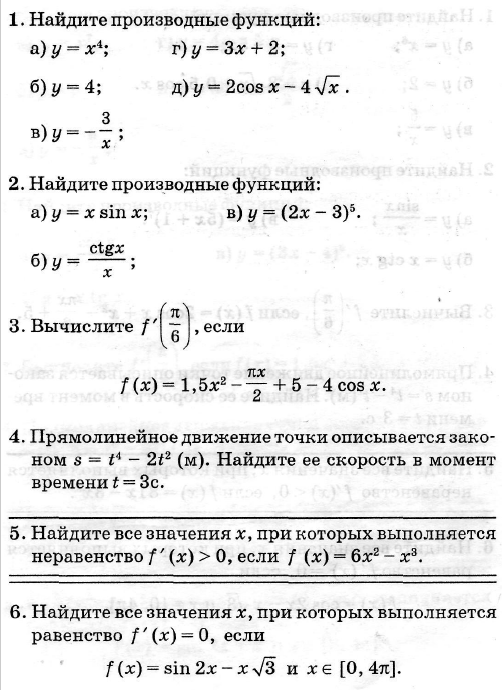 